E-MARKETING REQUESTS FOR THE HOLY QURAN AND OTHER ISLAMIC RESOURCESVol. 4From the Archive of Dr Umar AzamManchester, UKDecember 2011(no subject)Reply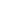 sir i want every type of softcopy of holyquran plz give me......................................Soft copy of the Holy QuranReplyDear Dr sb, Please also send me the soft copy of the Holy Quran. we direly need it. with best wishes and great regards Mumtaz ............................................................................(no subject)Reply......................................RE: REQUEST FREE SOFT COPY OF THE HOLY QURANReply
 Please send me soft copy of Holy Quran.
 
Thanks
 
NasirFrom: mahaan.net@gmail.com
To: islamicwork@googlemail.com
Subject: REQUEST FREE SOFT COPY OF THE HOLY QURAN
Date: Wed, 7 Dec 2011 09:06:41 +0500Assalama Alaikum,I am distributing the entire Holy Quran and other, valuable  Islamic resources completely free by email .  Here is a concise list:1.    The Entire Holy Quran [Arabic]2.   The Entire Holy Quran [Urdu]3.   The Entire Holy Quran [English]4.   The Power of Durood Sharif5.   Aab-E-Kausar book of Durood Duas6.   Hajj E-Book7.   Duas E-BookTo request these resources FREE from me by email, please request to:softcopyofquran@gmail.comPlease supply a non-work e-mail address [e.g. YAHOO, GMAIL, HOTMAIL] as delivery will fail to a work e-mail address [too many kb].  Please tell your friends and relatives to make requests too – the more the better, and I am prepared to work hard. Also, please see my Website: www.dr-umar-azam.comDr Umar Elahi Azam
-- 
.
To unsubscribe from this group, send email to
cybercircle25+unsubscribe@googlegroups.com......................................Fwd: REQUEST FREE SOFT COPY OF THE HOLY QURANReplyThanks for this. Can i have 2 sets of this?

Bina.....................................Copy Of QuranReplyDear Sir,
I am interested in receieving a copy of the Holy Quran (all the 7 docs in your list).
My e-mail contact is :
mahmadmian@gmail.com
Jazak Allah Khair for spreading the light.

Munir......................................soft copyReplyPlease send me soft copy of holy quran.....................................copyReplyPlease send me a soft copy of Quran and other publications.

M Afzal
afzal3@gmail.com......................................requestReplythe holy quran ( urdu)......................................Holy BooksReplyThe entire Holy Quran(Arabic)The entire Holy Quran(Urdu)The Power of Darood SharifHajj BookDuas E Booksm_khld@yahoo.com......................................(no subject)Replyplz send me full quran
thx
jazak o mulha......................................Soft copyReplyDear BrotherAsSalaam AlaikumPlease include my address in your contact list and send the soft copy of Quran-e-karimMay Allah (swt) give you Jazaa for your workRegardsJazaakAllah Khairsyedmd110@yahoo.com......................................requestReplyDear sir,please send me the following :   The Entire Holy Quran [Urdu]
3.   The Entire Holy Quran [English]
4.   The Power of Durood Sharif and also Duas book.many thank's and regards/safeer.
-- safeerWeb: www.aginco.com.sa "'You've Got To Find What You Love''And that is as true for your work as it is for your lovers. Your work is going to fill a large part of your life, and the only way to be truly satisfied is to do what you believe is great work. And the only way to do great work is to love what you do' "Be kinder than necessary, for everyone you meet is fighting some kind of battle......................................free quran and power of duroodReply......................................Ashfaq AhmedReplyAssalam O Alykum!I have required Copy of Holy Quran and Duas. Kindly Send me ASAPRegardsAshfaq AHmed.....................................soft copyReplykindly send me ur books i vl be obliged

thanks and regards, architect omer......................................Request for soft copiesReplyDear Dr. UmerI am keenly interested in soft copiesof Al-Quran.Regards!Guhar IqbalCourse CoordinatorCollege of Ophthalmology & Allied Vision SciencesLahoreTel: +92-42-37355998Fax: +92-42-7248006E-mail: guhar_pipo@yahoo.com.....................................Duas E-BookReplyDear Sir 

Please issue me these two book 


The Entire Holy Quran [Urdu] 

Duas E-Book 

Thanks 

Naz Shahid

This message and any attachment are confidential and may be privileged or otherwise protected from disclosure. If you are not the intended recipient, you must not copy this message or attachment or disclose the contents to any other person. If you have received this transmission in error, please notify the sender immediately and delete the message and any attachment from your system. Merck KGaA, Darmstadt, Germany and any of its subsidiaries do not accept liability for any omissions or errors in this message which may arise as a result of E-Mail-transmission or for damages resulting from any unauthorized changes of the content of this message and any attachment thereto. Merck KGaA, Darmstadt, Germany and any of its subsidiaries do not guarantee that this message is free of viruses and does not accept liability for any damages caused by any virus transmitted therewith.

Click http://www.merckgroup.com/disclaimer to access the German, French, Spanish and Portuguese versions of this disclaimer......................................(no subject)ReplyKindly send the download information for the holy quran.Thanks.Jamil......................................(no subject)ReplyPlease send all seven downloads.Thanks.Jamil......................................holy quranReplyAssalama Alaikum,

I request you to please send to me holy quran and other valuable islamic resources by e-mail.

 
Sincerely        
 
 Shuja
 
R&S INTERNATIONAL, 
SD-17/1, BLOCK (A), 
N-NAZIMABAD,, KARACHI 74600, 
PAKISTAN 
TEL: 00-9221-3 662 6077 
TEL: 00-9221-3 204 8278
FAX:00-9221-3 520 6708 
CEL:00-92 300-9228859 
E-MAIL  :  shuja@rns-international.com
E-MAIL  :  rsint@cyber.net.pk
WEBSITE: www.rns-international.com......................................(no subject)ReplyARIF LAKHANIXE-MARKETING REQUESTSXhide details Dec 8XE-MARKETING REQUESTSXhide details Dec 8Pls. send soft copy of Quaran as advertised in your email.ReplyXE-MARKETING REQUESTSXhide details Dec 8Sir send me free books

Shahid SiddiqueE-MARKETING REQUESTSXhide details Dec 8E-MARKETING REQUESTSXhide details Dec 8XE-MARKETING REQUESTSXhide details Dec 8XE-MARKETING REQUESTSXhide details Dec 8XE-MARKETING REQUESTSXhide details Dec 8XE-MARKETING REQUESTSXhide details Dec 8XE-MARKETING REQUESTSXhide details Dec 8XE-MARKETING REQUESTSXhide details Dec 8E-MARKETING REQUESTSXhide details Dec 8XE-MARKETING REQUESTSXhide details Dec 8XE-MARKETING REQUESTSXhide details Dec 8XE-MARKETING REQUESTSXhide details Dec 8XE-MARKETING REQUESTSXhide details Dec 8XE-MARKETING REQUESTSXhide details Dec 8XE-MARKETING REQUESTSXhide details Dec 8XE-MARKETING REQUESTSXhide details Dec 8XE-MARKETING REQUESTSXhide details Dec 8XE-MARKETING REQUESTSXhide details Dec 8XE-MARKETING REQUESTSXhide details Dec 8mahlakhani@yahoo.com......................................The Entire Holy Quran [Urdu]Reply......................................